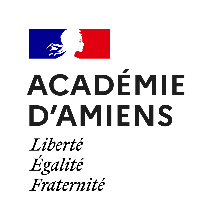 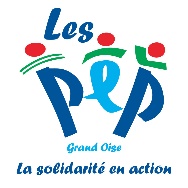 Document à renvoyer à l’enseignante coordonnatrice APADHE par mail : apadhe-pep-02@ac-amiens.frVolume horaire total (dans la limite de 5 H hebdomadaires) : Lieu d’intervention envisagé : à remplir par les responsables légaux (ou référent ASE ) :à remplir par les responsables légaux (ou référent ASE ) :Nom/Prénom de l’élève :                                                          Fille                                           Garçon Date de naissance :                                                                       Portable de l’élève :Date de naissance :                                                                       Portable de l’élève :Dossier mdph :      oui               non                             Enseignement adapté :      SEGPA       EREA         ULISDossier mdph :      oui               non                             Enseignement adapté :      SEGPA       EREA         ULISNom et prénom du responsable légal : Nom et prénom du responsable légal : Adresse : Téléphone : Email : Adresse : Téléphone : Email : Scolarité interrompue le : Durée prévue de l’interruption : Scolarité interrompue le : Durée prévue de l’interruption : Nom du médecin traitant :                                                                                             téléphone : Commune : Nom du médecin spécialiste ou du psychologue :                                                     téléphone : Commune : Nom du médecin traitant :                                                                                             téléphone : Commune : Nom du médecin spécialiste ou du psychologue :                                                     téléphone : Commune : Je sollicite l’accès au dispositif d’APADHE pour l’élève mentionné ci-dessus.Date et signature des responsables légaux : Le ………………………………« Article 372-2 Code Civil : « A l’égard des tiers de bonne foi, chacun des parents est réputé agir avec l’accord de l’autre »MERCI DE JOINDRE UN COURRIER EXPLICANT LA DEMANDE. UN CERTIFICAT MEDICAL doit être joint à la demande. Je sollicite l’accès au dispositif d’APADHE pour l’élève mentionné ci-dessus.Date et signature des responsables légaux : Le ………………………………« Article 372-2 Code Civil : « A l’égard des tiers de bonne foi, chacun des parents est réputé agir avec l’accord de l’autre »MERCI DE JOINDRE UN COURRIER EXPLICANT LA DEMANDE. UN CERTIFICAT MEDICAL doit être joint à la demande. Réservé à l’établissement scolaire :Réservé à l’établissement scolaire :Etablissement scolaire :                                                                                           Commune : Etablissement scolaire :                                                                                           Commune : Directeur d’école ou chef d’établissement : Directeur d’école ou chef d’établissement : Classe : Classe : Personne référente à contacter dans l’établissement scolaire : Téléphone :                                                                                 Email : Personne référente à contacter dans l’établissement scolaire : Téléphone :                                                                                 Email : Nom et coordonnées du médecin de l’éducation nationale : Projet pédagogique envisagé et dispositifs associés : PPRE                               PAP                                                          PPS                                                PAI 	Merci de joindre les projets spécifiques Nom et coordonnées du médecin de l’éducation nationale : Projet pédagogique envisagé et dispositifs associés : PPRE                               PAP                                                          PPS                                                PAI 	Merci de joindre les projets spécifiques Lieu d’intervention envisagé : Avis et observation : Date et signature du directeur d’école ou du chef d’établissement :Lieu d’intervention envisagé : Avis et observation : Date et signature du directeur d’école ou du chef d’établissement :MOYENS HUMAINS (intervenants enseignants )MOYENS HUMAINS (intervenants enseignants )MOYENS HUMAINS (intervenants enseignants )MOYENS HUMAINS (intervenants enseignants )Nom-PrénomDiscipline Nombre de séances hebdomadaires (hors vacances scolaires)Durée prévue pour chaque séance Avis du médecin de l’éducation nationale et/ou du Médecin Conseiller Technique DépartementalAvis du médecin de l’éducation nationale et/ou du Médecin Conseiller Technique DépartementalFavorableLieu des cours : Défavorable Motif :Apadhe accordé pour une durée de …………………………………….  Apadhe accordé pour une durée de …………………………………….  A réévaluer le cas échéant le : A réévaluer le cas échéant le : Date et signature du médecin conseiller technique départemental : Le ………………………………. Date et signature du médecin conseiller technique départemental : Le ………………………………. Réévaluation :Avis de l’IEN ASH